PENELITIAN KOMPETITIFSTKIP SILIWANGI BANDUNGTAHUN 2017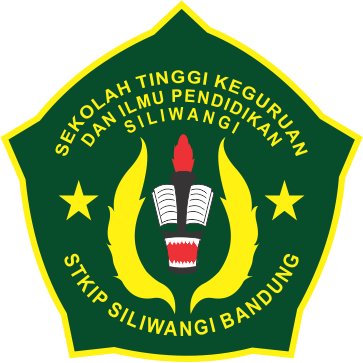  MODEL GRAPHIC ORGANIZER BERBASIS METAKOGNITIF PADA PEMBELAJARAN MENULIS KREATIF SEBAGAI SARANA MEMBENTUK KARAKTER SISWALAPORAN PENELITIANOlehDr. R. Ika Mustika, M.Pd, NIDN 0004036801Yusep Ahmadi F., M.Hum, NIDN 0426078603Evi Silviyana, NIM 13210206Siti Sundari, NIM 13210165Ahmad Dermaga Effendi, NIM 13210378Suherman, NIM 13210122PROGRAM STUDI PENDIDIKAN BAHASA DAN SASTRA INDONESIASEKOLAH TINGGI KEGURUAN DAN ILMU PENDIDIKAN (STKIP) SILIWANGI BANDUNGJULI, 2017